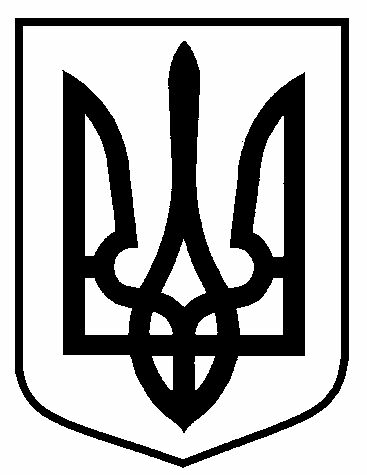 ВІДДІЛ  ОХОРОНИ  ЗДОРОВ’Я  СУМСЬКОЇ  МІСЬКОЇ  РАДИН А К А З19.12.2019			                   м. Суми			      № 228 - АдмПро надання матеріальної допомогидля вирішення соціально-побутовихпитань Ващенко Т.В.	На підставі Постанови Кабінету Міністрів України від             09.03.2006 року № 268 «Про упорядкування структури та умов оплати             праці працівників апарату органів виконавчої влади, органів прокуратури, судів та інших органів»,-НАКАЗУЮ:Надати Ващенко Тетяні Василівні, головному спеціалісту відділу охорони здоров’я Сумської міської ради, матеріальну допомогу для вирішення соціально-побутових питань у грудні 2019 року. Контроль за виконанням даного наказу залишаю за собою.Підстава: заява Ващенко Т.В. від 18.12.2019.Виконуючий обов’язкиначальника відділу					                     О.Ю. ЧумаченкоВащенко 787-000